LA LETTRE de la FRATERNITE de la PAROLE« La Parole est près de toi ; elle est dans ta bouche et dans ton cœur, pour que tu la mettes en pratique ! » (Dt 30,14 et Rm 10,8)         13 rue Louis Laparra                                    email : fraterniteparole@gmail.com     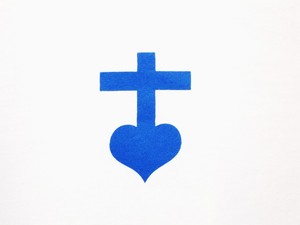       13110 PORT de BOUC                               Tél : 04.42.06.29.79            F R A N C E                                      site : parolefraternite.frN° 84                                                                              1er septembre 2018Chers tous,	Depuis des années j’envoie au début de chaque mois cette « Lettre de la Fraternité de la Parole », sauf le 1er août durant la période d’été. Cette année l’interruption de « La Lettre » a correspondu avec notre emménagement à la Maison Saint Joseph de Port de Bouc où j’ai repris la vie communautaire avec Jean-Christian et Franck. Nous reprenons aussi durant ce mois de septembre notre partage presque quotidien de la Parole de Dieu, avec bien-sûr les temps de prière. La Foi au Christ et la Parole de Dieu sont le cœur de notre vie. Mère Teresa de Calcutta nous l’a rappelé dans sa célèbre formule : « Connais la Parole, Aime la Parole, Vis la Parole, proclame la Parole. »		Mais Il n’y a pas que cette « Lettre de la Fraternité de la Parole » puisque depuis des années aussi, Chantal Kunz, membre de cette Fraternité de la Parole, anime le site (parolefraternite.fr). Je la remercie vivement et vous invite à consulter ce site souvent. Il foisonne d’informations sur la Fraternité de la Parole, sur Sainte Teresa de Calcutta, sur les évènements que nous vivons dans la Fraternité de la Parole…	J’en viens maintenant à l’objet habituel de cette « Lettre de la Fraternité de la Parole » qui est de commenter cette Parole de Dieu en choisissant un thème ou une citation de la Bible pour nous inviter à renforcer notre foi. Je reprends aujourd’hui la phrase de Jésus : « Je suis le chemin, la vérité et la vie. » (Jn 14,6). Jésus est l’unique chemin vers Dieu et pour cause c’est qu’il ne fait qu’UN avec le Père dans l’Esprit Saint. Donc Jésus est le chemin vers Dieu non seulement pour les chrétiens mais aussi pour tous ceux qui ne le connaissent pas ou appartiennent à d’autres religions. Ils sont sur le chemin du Christ et vivent du Christ sans le savoir quand ils vivent dans la charité et dans l’amour. Le chemin du Christ est le chemin de l’amour. « Dieu est amour ! » (1 Jn 4, 7) Donc toute personne sur la terre qui vit dans l’amour est sur le chemin de Dieu, le chemin du Christ, l’unique vrai chemin de Celui qui a dit : « Je suis le chemin, la vérité et la vie. »                                                                                      Père Thierry-FrançoisProchaine rencontre à PORT de BOUC le dimanche 14 octobre. 